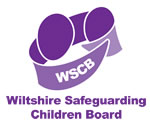 National Child  Exploitation Awareness Day 18th MarchPackage for primary schoolsOn the 18th March, we will all be supporting the Wiltshire Safeguarding Children Board and the National Working Group (NWG) champion the National Child Exploitation Awareness Day. It aims to highlight the issues surrounding CSE; encouraging everyone to think, spot and speak out against abuse and adopt a zero tolerance to adults developing inappropriate relationships with children.To find out more about the NWG including how to spot the abusers, real stories, ways to raise awareness and more, see the NWG website:   http://www.stop-cse.org/The NWG network suggests writing a personal pledge on your hands on March 18th to show support for the Helping Hands campaign. Photos can be posted on social media with the hashtag #HelpingHands to help raise awareness of CSE.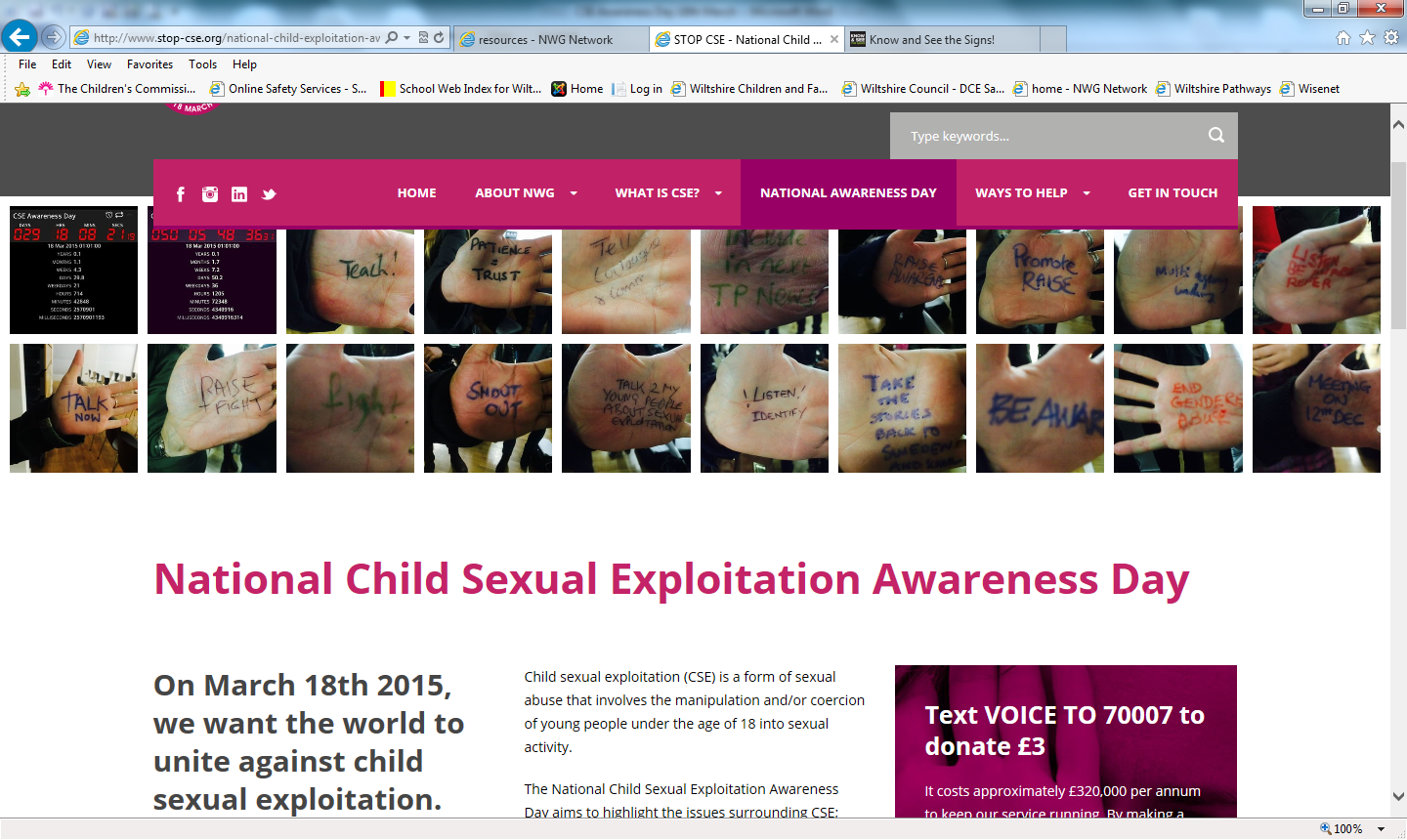 For resources against Child Sexual Exploitation to use in schools, see the CSE WILTSHIRE HEALTHY SCHOOLS webpage for ideas of assemblies, PSHE lessons, posters etc.http://www.wiltshirehealthyschools.org/core-themes/pshee/sex-and-relationship-education/cse/This following website helps children and young people to understand and recognise the signs of Child Sexual Abuse:   http://www.knowandsee.co.uk/Child Exploitation and Online Protection Centre (CEOP). Information and resources for parents, children and teachers including ideas for lessons, games and video clips:   http://www.ceop.police.uk/You’ll find plenty of useful resources for various age abilities, from the age of 5:https://www.thinkuknow.co.uk/For ideas about teaching the children online safety, visit the South West Grid for Learning. This is the UK’s leading organisation that supports schools and other organisations in safeguarding children online:   http://www.swgfl.org.uk/products-services/Online-Safety-ServicesReal Love Rocks resources from Barnardo’s focuses on Healthy relationships, Consent, Child Sexual Exploitation, Grooming, Sexting, Impact of Porn and Keeping Safe. It consists of a pack of 65 activities and animations, at a cost of £95:   http://www.barnardosrealloverocks.org.uk/Download the Barnardo’s app “WUD U” and share with parents and children:http://www.barnardos.org.uk/what_we_do/our_work/sexual_exploitation/wud-u.htm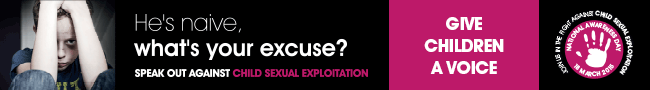 